     Α Ι Τ Η Σ Η           Γονέα ή κηδεμόνα ΕΠΩΝΥΜΟ: …………………………ΟΝΟΜΑ     : …………………………ΟΝ. ΠΑΤΡ. :…………………………ΟΔΟΣ: ..................................Αρ.….ΠΟΛΗ: ………………………….……ΤΑΧ. ΚΩΔΙΚΑΣ: ……….……………ΑΔΤ. :…………………………………ΗΜΕΡ.ΓΕΝΝΗΣΗΣ:………..……….ΟΙΚΟΓ. ΚΑΤΑΣΤΑΣΗ:...……………ΤΗΛ/ΝΟ: …………………………….ΚΙΝΗΤΟ:…………………………….EMAIL:  ……………………………..      ΣΥΝΗΜΜΕΝΑ Υπεύθυνη δήλωση γονέα ή    ΚηδεμόναΑπόδειξη κατάθεσης (εάν είναι σε κατηγορία που πληρώνει) Πιστοποιητικό οικογενειακής κατάστασης Δελτίο Κατασκηνωτή  Η απόδειξη κατάθεσης από την τράπεζα θα προσκομιστεί, αφού ενημερωθείτε από την Υπηρεσία ότι έχετε επιλεγεί.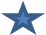 Π Ρ Ο ΣΔΗΜΟ ΑΛΕΞΑΝΔΡΟΥΠΟΛΗΣ (Για ΔΣ Παιδικής Εξοχής Μάκρης)Παρακαλώ όπως εγγράψετε το παιδί μου στο κατασκηνωτικό πρόγραμμα περιόδου 2022.ΟΝΟΜΑΤΕΠΩΝΥΜΟ ΠΑΙΔΙΟΥ ........................................................ΗΜΕΡΟΜΗΝΙΑ ΓΕΝΝΗΣΗΣ ΠΑΙΔΙΟΥ............................................................. ΕΠΙΛΟΓΗ ΠΕΡΙΟΔΟΥ ΦΙΛΟΞΕΝΙΑΣ1η     09/07/2022  έως  18/07/2022         2η     20/07/2022  έως  29/07/2022         3η     31/07/2022  έως  09/08/2022     4η     11/08/2022  έως  20/08/2022     5η     22/08/2022  έως  31/08/2022 (Κυκλώστε ανάλογα με την περίοδο επιλογής σας)Ο/Η  Αιτ…